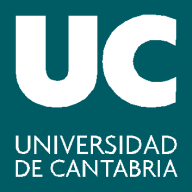 IMPRESO DE READJUDICACIÓN DE DESTINO(según puntos 2.5.4. y 2.5.5. de la Convocatoria de Programas de Intercambio)ALUMNOS DE INTERCAMBIO -  CURSO 2019-2020D./Dña.:DNI / NIE:Facultad/Escuela:Titulación:Por la presente, RENUNCIO a todos los efectos a la plaza que me ha correspondido en la primera fase de asignación de destinos: y SOLICITO participar en la fase de readjudicación de las universidades que hayan quedado disponibles.Santander,.............de.......................................de 2018Fdo.:................................................... Entrega en la Oficina de Relaciones Internacionales Plazo:  desde la fecha de publicación de la resolución hasta las 14.00 horas del 20 de diciembre de 2018, inclusive.Plazo improrrogable.Datos de contactoDatos de contactoDatos de contactoDirección actualTeléfonos de contactoIndicar código de universidad adjudicada